Контрольная работа  по теме«Основы кинематики»Вариант 1Скорость первого автомобиля относительно второго , а относительно Земли . Определите скорость второго автомобиля относительно Земли, если автомобили движутся в одном направлении. 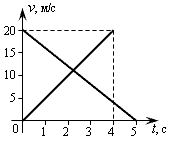 На рисунке даны графики скоростей двух тел. Определите: 
а) начальную и конечную скорости каждого из тел; 
б) с каким ускорением двигались тела; 
в) напишите уравнения скорости и перемещения для каждого тела. Цирковой артист при падении с трапеции на сетку имел скорость 9 м/с. С каким ускорением проходило торможение, если до полной остановки сетка прогнулась на ? Велосипедист проехал  за первые 10 с, а следующие  за 5 с. Найдите среднюю скорость велосипедиста. Определите глубину ущелья, если камень массой  достиг его за 6 с.Контрольная работа  по теме«Основы кинематики»Вариант 2По прямой дороге в одну сторону движутся легковой и грузовой автомобили со скоростями  и  соответственно. Оп ределите скорость грузового автомобиля относительно легкового. На рисунке даны графики скоростей движений двух тел. Определите: 
а) скорость движения первого тела; 
б) начальную и конечную скорости движения второго тела; 
в) ускорение движения второго тела; 
г) через сколько секунд оба тела приобрели одинаковую скорость; 
д) напишите уравнения скорости и перемещения для каждого тела. 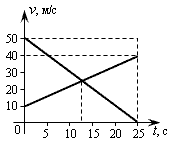 Пуля в стволе автомата Калашникова движется с ускорением      616 м/с2. Какова скорость вылета пули, если длина ствола ? 4. Самолет увеличил за 12 с.скорость от  до . Чему равно перемещение самолета за это время ? с каким ускорением двигался самолет?5.Движения двух мотоциклистов заданы уравнениями x = 15 +t2, х = 8t. Описать движение каждого мотоциклиста, найти время и место встречи. Запишите зависимость скорости тела от времени (t).